ORÇAMENTO(387/12)Dados da empresa:Firma Proponente: .........................................................................................................................................................................................................................................Endereço:................................................................................Cidade:.....................................Estado:...........CEP:........................Telefone:...............................................CNPJ:……………….........………............Insc. Estadual:...............................Insc. Municipal:............................ Contato:..............................................E-mail:  ................................................................................................................ Dos preços: Para tanto, nos propomos a fornecer os materiais / executar os serviços pelos preços unitários constantes da planilha de quantitativos e preço global de: R$__________________(____________________________________________________).Declaro que os serviços e materiais oferecidos nesta Proposta Comercial(387/12) atendem as especificações mínimas solicitadas e estão de acordo com todas as normas e disposições dos órgãos reguladores vigentes e que nos responsabilizamos pelos dados fornecidos a CÂMARA MUNICIPAL DE RESENDE – CMR/RJ, assim como por sua fidedignidade.Data:___/____/_____.Assinatura:                                   Carimbo ou nome legível:                                                                ItemDescrição ResumidaUnidQuantValor Unit.Valor Total01Coletor de Bituca em aço inoxidável, capacidade para 8 litros, dimensões aproximadas: 56x17x17 e peso 2 kg.UN02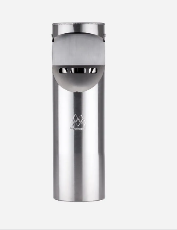 02Pedestal Organizador, divisor e demarcador de filas em aço inoxidável, fita retrátil de 3 m x 50 mm, dimensões aproximadas: altura 96cm, peso 12 kg, base redonda de 24 cm e diâmetro do tubo 3”.un03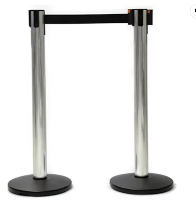 